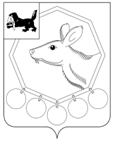   28.11. 2022г. № 197п /22РОССИЙСКАЯ ФЕДЕРАЦИЯИРКУТСКАЯ ОБЛАСТЬМУНИЦИПАЛЬНОЕ ОБРАЗОВАНИЕ«БАЯНДАЕВСКИЙ РАЙОН»АДМИНИСТРАЦИЯПОСТАНОВЛЕНИЕО ВНЕСЕНИИ ИЗМЕНЕНИЙ В МУНИЦИПАЛЬНУЮ ПРОГРАММУ «СОЦИАЛЬНАЯ ПОДДЕРЖКА НАСЕЛЕНИЯ БАЯНДАЕВСКОГО РАЙОНА НА 2019-2024 ГОДЫ»В соответствии с Бюджетным кодексом РФ, Положением о порядке принятия решений о разработке муниципальных программ МО «Баяндаевский район» и их формирования и реализации, утвержденным постановлением мэра МО «Баяндаевский район» от 18.02.2015 № 37 (в ред. от 16.10.2019 № 185п/19), руководствуясь ст. ст. 35, 48 Устава муниципального образования «Баяндаевский район»,ПОСТАНОВЛЯЮ:1. Внести изменения в муниципальную программу «Социальная поддержка населения  «Баяндаевского района на 2019-2024 годы», утвержденную постановлением администрации МО «Баяндаевский район» от 11.03.2022г. № 45п/22  (далее - муниципальная программа), следующие изменения:1.1. По всему тексту муниципальной программы «Социальная поддержка населения  Баяндаевского района на 2019-2024 годы», слова «на 2019-2024 годы» заменить словами «на 2019-2025 годы» и изложить в новой редакции.1.2. Приложения № 1, 2, 3, 4 изложить в новой редакции.2. Опубликовать настоящее постановление на официальном сайте МО «Баяндаевский район» в информационно-телекоммуникационной сети «Интернет», в районной газете «Заря».3. Настоящее постановление вступает в силу с 01 января 2023 года.4. Контроль за исполнением настоящего постановления возложить на заместителя мэра МО «Баяндаевский район» Дмитрова А.Л.Мэр МО «Баяндаевский район»А.П. ТабинаевУтверждена Постановлением администрации МО «Баяндаевский район»от 28.11.2022 № 197п/22МУНИЦИПАЛЬНАЯ ПРОГРАММА«СОЦИАЛЬНАЯ ПОДДЕРЖКА НАСЕЛЕНИЯ БАЯНДАЕВСКОГО РАЙОНА НА 2019 - 2025 ГОДЫ»Баяндай – 2022 годМУНИЦИПАЛЬНАЯ ПРОГРАММАМУНИЦИПАЛЬНОГО ОБРАЗОВАНИЯ «БАЯНДАЕВСКИЙ РАЙОН»«СОЦИАЛЬНАЯ ПОДДЕРЖКА НАСЕЛЕНИЯ БАЯНДАЕВСКОГО РАЙОНА НА 2019 - 2025 ГОДЫ»1. ПАСПОРТ МУНИЦИПАЛЬНОЙ ПРОГРАММЫ2. ХАРАКТЕРИСТИКА ТЕКУЩЕГО СОСТОЯНИЯ СФЕРЫРЕАЛИЗАЦИИ МУНИЦИПАЛЬНОЙ ПРОГРАММЫНастоящая муниципальная программа разработана в соответствии с Федеральным законом от 06.10.2003 N 131-ФЗ "Об общих принципах организации местного самоуправления в Российской Федерации".Поддержка социально незащищенных слоев населения является одним из основных направлений социальной политики в Российской Федерации. Однако, государственная социальная поддержка в отдельных случаях недостаточна. Уровень доходов отдельных категорий граждан диктует необходимость комплексного подхода и принятия дополнительных мер социальной поддержки со стороны органов местного самоуправления Баяндаевского района.Реализация Положения о назначении и выплате на территории муниципального образования «Баяндаевский район» адресной помощи нуждающимся гражданам, утвержденного решением Думы МО «Баяндаевский район» от 29 марта 2011 г. № 16/1, позволила администрации МО «Баяндаевский район» своевременно и оперативно реагировать на нужды и потребности граждан, оказывать им меры социальной поддержки.Реализация мероприятий по социальной поддержке населения Баяндаевского района в рамках муниципальной программы позволит оказывать помощь в денежной форме, создавать условия для частичного восстановления жилого помещения, пострадавшего от пожара, от чрезвычайных ситуаций, для оплаты жизненно необходимого лечения.Решение обозначенной проблемы программным методом позволит обеспечить согласованное по целям и ресурсам выполнение мероприятий, направленных на оказание адресной социальной поддержки нуждающимся гражданам Баяндаевского района.Предоставление субсидий  и льгот по оплате жилищно-коммунальных услуг малоимущим гражданам является одним  из основных направлений социальной защиты населения.Социальная роль субсидии заключается в реальной помощи семьям с низкими доходами в преодолении социальных последствий удорожания жилищно-коммунальных услуг. Органы, осуществляющие предоставление субсидий на оплату жилья и коммунальных услуг, фактически распоряжаются бюджетными средствами, передавая их семьям с низкими доходами. Соответственно, эффективность работы программы субсидий подразумевает перечисление дополнительных средств семьям, имеющих низкие доходы и нуждающихся в поддержке, при недопущении выделения субсидии тем, кому под силу оплачивать жилищно-коммунальные услуги в полном объеме.3.ЦЕЛЬ И ЗАДАЧИ МУНИЦИПАЛЬНОЙ ПРОГРАММЫЦелью муниципальной программы является повышение качества жизни отдельных категорий граждан Баяндаевского района и обеспечение их социальной защищенности.Задачами муниципальной программы являются:1) предоставление дополнительных мер социальной поддержки отдельным категориям населения Баяндаевского района;2)  реализация переданных полномочий по предоставлению субсидий и льгот по оплате жилищно-коммунальных услуг,  социальная поддержка граждан, расходы которых на оплату жилого помещения и коммунальных услуг, превышают величину, соответствующую максимально допустимой доле расходов граждан на оплату жилого помещения и коммунальных услуг в совокупном доходе семьи.СРОКИ РЕАЛИЗАЦИИ МУНИЦИПАЛЬНОЙ ПРОГРАММЫМуниципальная программа реализуется в течение 2019 - 2025 годов.ОБЪЕМ И ИСТОЧНИКИ ФИНАНСИРОВАНИЯМУНИЦИПАЛЬНОЙ ПРОГРАММЫОбщий объем финансирования мероприятий муниципальной программы составляет на: 2019 – 29930,3 тыс. руб. 2020 – 32284,6 тыс. руб.2021 – 29166,3 тыс. руб.2022 – 29943,0 тыс. руб.2023 – 12351,8 тыс. руб.2024 – 12351,8 тыс. руб.2025 – 12351,8 тыс. руб.Объем финансирования мероприятий муниципальной программы может корректироваться при уточнении показателей бюджета МО «Баяндаевский район» на соответствующий финансовый год и плановые периоды.6. МЕТОДЫ РЕАЛИЗАЦИИ МУНИЦИПАЛЬНОЙ ПРОГРАММЫИ ОЖИДАЕМЫЕ РЕЗУЛЬТАТЫРеализация муниципальной программы осуществляется комплексом мероприятий, являющихся дополнением к гарантированному региональному и федеральному социальному обеспечению, с указанием объемов финансирования по годам в соответствии с приложением № 1 к Программе.Количественные показатели ожидаемых результатов реализации муниципальной программы (показатели - индикаторы результативности) приведены в приложении № 2.7. СИСТЕМА ОРГАНИЗАЦИИ КОНТРОЛЯЗА ИСПОЛНЕНИЕМ МУНИЦИПАЛЬНОЙ ПРОГРАММЫКонтроль за исполнением муниципальной программы осуществляется Мэром МО «Баяндаевский район».8. ОЦЕНКА ЭФФЕКТИВНОСТИ РЕАЛИЗАЦИИ МУНИЦИПАЛЬНОЙ ПРОГРАММЫВ результате реализации Программы планируется достижение следующего социально-экономического эффекта - сохранение количества получателей дополнительной социальной поддержки.Приложение № 1к муниципальной программе"Социальная поддержка населенияБаяндаевского района на 2019 - 2025 годы"СИСТЕМА МЕРОПРИЯТИЙ МУНИЦИПАЛЬНОЙ ПРОГРАММЫ "СОЦИАЛЬНАЯ ПОДДЕРЖКА НАСЕЛЕНИЯ БАЯНДАЕВСКОГО РАЙОНА НА 2019 - 2025 ГОДЫ"ПЛАНИРУЕМЫЕ ЦЕЛЕВЫЕ ИНДИКАТОРЫ И ПОКАЗАТЕЛИ РЕЗУЛЬТАТИВНОСТИ РЕАЛИЗАЦИИ МУНИЦИПАЛЬНОЙ ПРОГРАММЫ"СОЦИАЛЬНАЯ ПОДДЕРЖКА НАСЕЛЕНИЯ БАЯНДАЕВСКОГО РАЙОНАНА 2019 – 2025 ГОДЫ"Приложение 2к муниципальной программе«Социальная поддержка населения Баяндаевского района на 2019 - 2025 годы»ПАСПОРТ ПОДПРОГРАММЫ "ДОСТУПНАЯ СРЕДА ДЛЯ ИНВАЛИДОВ И ДРУГИХ МАЛОМОБИЛЬНЫХ ГРУПП НАСЕЛЕНИЯ" НА 2019 - 2025 ГОДЫ Создание доступной для инвалидов и других МГН (людей, испытывающих затруднения при самостоятельном передвижении, получении услуг, необходимой информации или при ориентировании в пространстве) среды жизнедеятельности является составной частью государственной социальной политики.Раздел 1. ЦЕЛЬ И ЗАДАЧИ ПОДПРОГРАММЫ, ЦЕЛЕВЫЕ ПОКАЗАТЕЛИПОДПРОГРАММЫ, СРОКИ РЕАЛИЗАЦИИЦелью подпрограммы является обеспечение доступности приоритетных объектов и услуг в приоритетных сферах жизнедеятельности инвалидов и других МГН в Баяндаевском районе, преодоление социальной разобщенности в обществе.Для достижения поставленной цели необходимо решить следующие задачи:1. формирование условий для просвещенности граждан в вопросах инвалидности и устранения отношенческих барьеров;2. оценка состояния доступности приоритетных объектов и услуг и формирование нормативной правовой и методической базы по обеспечению доступности приоритетных объектов и услуг в приоритетных сферах жизнедеятельности инвалидов и других МГН;3.   формирование условий для беспрепятственного доступа инвалидов и других МГН к приоритетным объектам и услугам в сфере социальной защиты, здравоохранения, культуры, образования, транспорта, информации и связи, физической культуры и спортаПодпрограмма реализуется в течении 2019 – 2025 годов.Раздел 2. СИСТЕМА ОРГАНИЗАЦИИ КОНТРОЛЯ ЗА ИСПОЛНЕНИЕМ ПОДПРОГРАММЫКонтроль за исполнением Подпрограммы осуществляется заместителем мэра по социальному развитию администрации МО «Баяндаевский район».Раздел 3. ОЦЕНКА ЭФФЕКТИВНОСТИ РЕАЛИЗАЦИИ ПРОГРАММЫПрограмма направлена на развитие мер социальной поддержки инвалидов и других МНГ, на создание им равных возможностей для участия в жизни общества и повышения качества жизни на основе создания доступной среды жизнедеятельности. Эффективность программы будет обеспечена за счет реализации мер по повышению доступности и качества социальных услуг в приоритетных сферах жизнедеятельности, в том числе реабилитационных, что будет способствовать повышению уровня здоровья, качества и продолжительности жизни этой категории граждан.Социальная эффективность программы будет выражаться в снижении социальной напряженности в обществе:За счет увеличения уровня информированности граждан с ограниченными возможностями здоровья о доступных социально значимых объектах и услугах, о формате их предоставленияПриложение 3к муниципальной подпрограмме"Доступная среда для инвалидов и другихмаломобильных групп населения Баяндаевского района" на 2019 - 2025 годыПЛАН МЕРОПРИЯТИЙ МУНИЦИПАЛЬНОЙ ПРОГРАММЫ «ДОСТУПНАЯ СРЕДА ДЛЯ ИНВАЛИДОВ И ДРУГИХ МАЛОМОБИЛЬНЫХ ГРУПП НАСЕЛЕНИЯ БАЯНДАЕВСКОГО РАЙОНА» НА 2019 – 2025 ГОДЫПриложение 4к муниципальной подпрограмме"Доступная среда для инвалидов и другихмаломобильных групп населения Баяндаевского района" на 2019 - 2025 годыПЛАНИРУЕМЫЕ ЦЕЛЕВЫЕ ИНДИКАТОРЫ И ПОКАЗАТЕЛИ РЕЗУЛЬТАТИВНОСТИ РЕАЛИЗАЦИИ МУНИЦИПАЛЬНОЙ ПРОГРАММЫ«ДОСТУПНАЯ СРЕДА ДЛЯ ИНВАЛИДОВ И ДРУГИХ МАЛОМОБИЛЬНЫХ ГРУПП НАСЕЛЕНИЯ БАЯНДАЕВСКОГО РАЙОНА» НА 2019 – 2025 ГОДЫНаименование муниципальной программы«Социальная поддержка населения Баяндаевского района на 2019 - 2025 годы»Ответственный исполнитель муниципальной программы Аппарат администрации МО «Баяндаевский район», Сектор по предоставлению субсидий на оплату жилищных и коммунальных услуг Соисполнители муниципальной программыОтдел учета и отчетности администрации МО «Баяндаевский район» (далее – отдел учета и отчетности)Финансовое управление администрации МО «Баяндаевский район» (далее – Фин. Управление)Комиссия по доступной среде для инвалидов и других маломобильных групп населения Баяндаевского района (далее – Комиссия)Общество инвалидов Баяндаевского района.Участники муниципальной программыСектор по предоставлению субсидий на оплату жилищных и коммунальных услуг; Комиссия;Население Баяндаевского района.Цель муниципальной программыПовышение эффективности и усиление адресной направленности мер по социальной защите населения и граждан, оказавшихся в трудной жизненной ситуацииЗадачи муниципальной программы1) повышение качества и доступности социального обслуживания населения в Баяндаевском районе;2) предоставление мер социальной поддержки и социальных услуг отдельным категориям граждан;3) повышение эффективности мер по улучшению положения и качества жизни граждан пожилого возраста;Сроки реализации муниципальной программы2019-2025 годыЦелевые показатели муниципальной программыДоля граждан, получивших меры социальной поддержки от общего количества получателей мер социальной поддержки, средства на выплату которых предусмотрены законом о бюджете на текущий финансовый год и плановый период;Доля детей из семей с денежными доходами ниже величины прожиточного минимума от общей численности детей.Увеличение количества паспортизированных объектов в приоритетных сферах жизнедеятельности объектовПодпрограммы муниципальной программыДоступная среда для инвалидов и других маломобильных групп населения на 2019 – 2025 годыРесурсное обеспечение муниципальной программыОбщий объем финансирования программы составляет 158379,3 тыс.руб., из них: 2019 –29930,3 тыс.руб.2020 –32284,6 тыс.руб.2021 –29166,3 тыс.руб.2022 –29943,0 тыс.руб.2023 –12351,8 тыс.руб.2024 –12351,8 тыс.руб.2025 -12351,8 тыс.руб. Ожидаемые конечные результаты реализации муниципальной программыДоля граждан, получивших меры социальной поддержки от общего количества получателей мер социальной поддержки, средства на выплату которых предусмотрены законом о бюджете на текущий финансовый год и плановый период, составит 100% на весь период реализации с 2019 по 2025 годы.  Мероприятия муниципальной программыСумма финансированияСумма финансированияСумма финансированияСумма финансированияМероприятия муниципальной программы2019 год2020 год2021 год2022год2023 год2024 год2025 годОказание мер социальной поддержки гражданам Баяндаевского района (адресная помощь)50,040,030,050,025,025,025,0Пенсионное обеспечение (доплаты к пенсиям муниципальных служащих)2400,14400,63657,84426,92200,02200,02200,0Выплаты почетным гражданам Баяндаевского района (Решение Думы «О присвоении почетных званий Баяндаевского района гражданам Российской Федерации)80,080,0210,0150,0100,0100,0100,0Предоставление субсидий на оплату жилого помещения и коммунальных услуг13630,015900,016871,115635,00,00,00,00Содержание и обеспечение деятельности муниципальных служащих, осуществляющих областные полномочия по предоставлению гражданам субсидий на оплату жилых помещений и коммунальных услуг982,71107,51309,71247,10,00,00,0Обеспечение деятельности по предоставлению мер социальной поддержки многодетным и малоимущим семьям12767,510736,57067,78414,010006,810006,810006,8Доступная среда для инвалидов и других маломобильных групп населения20,020,020,020,020,020,020,0Итого:29930,032284,629166,329943,012351,812351,812351,8№Цели, задачи, целевые индикаторы, показатели ПрограммыЕдиница измеренияБазовое значение индикаторов, показателей результативности(за 2019 год)Значение целевых индикаторов, показателей результативности реализации ПрограммыЗначение целевых индикаторов, показателей результативности реализации ПрограммыЗначение целевых индикаторов, показателей результативности реализации ПрограммыЗначение целевых индикаторов, показателей результативности реализации ПрограммыЗначение целевых индикаторов, показателей результативности реализации ПрограммыЗначение целевых индикаторов, показателей результативности реализации ПрограммыЗначение целевых индикаторов, показателей результативности реализации Программы№Цели, задачи, целевые индикаторы, показатели ПрограммыЕдиница измеренияБазовое значение индикаторов, показателей результативности(за 2019 год)2019202020212022202320242025Цель: Сохранение количества получателей дополнительной социальной поддержки Цель: Сохранение количества получателей дополнительной социальной поддержки Цель: Сохранение количества получателей дополнительной социальной поддержки Цель: Сохранение количества получателей дополнительной социальной поддержки Цель: Сохранение количества получателей дополнительной социальной поддержки Цель: Сохранение количества получателей дополнительной социальной поддержки Цель: Сохранение количества получателей дополнительной социальной поддержки Цель: Сохранение количества получателей дополнительной социальной поддержки Цель: Сохранение количества получателей дополнительной социальной поддержки Цель: Сохранение количества получателей дополнительной социальной поддержки 1.1.Задача 1.1. Предоставление дополнительных мер социальной поддержки отдельным категориям граждан Баяндаевского районаЗадача 1.1. Предоставление дополнительных мер социальной поддержки отдельным категориям граждан Баяндаевского районаЗадача 1.1. Предоставление дополнительных мер социальной поддержки отдельным категориям граждан Баяндаевского районаЗадача 1.1. Предоставление дополнительных мер социальной поддержки отдельным категориям граждан Баяндаевского районаЗадача 1.1. Предоставление дополнительных мер социальной поддержки отдельным категориям граждан Баяндаевского районаЗадача 1.1. Предоставление дополнительных мер социальной поддержки отдельным категориям граждан Баяндаевского районаЗадача 1.1. Предоставление дополнительных мер социальной поддержки отдельным категориям граждан Баяндаевского районаЗадача 1.1. Предоставление дополнительных мер социальной поддержки отдельным категориям граждан Баяндаевского районаЗадача 1.1. Предоставление дополнительных мер социальной поддержки отдельным категориям граждан Баяндаевского районаЗадача 1.1. Предоставление дополнительных мер социальной поддержки отдельным категориям граждан Баяндаевского района1.1.1Оказание адресной помощиКоличество граждан1010355551.1.2Предоставление субсидий на оплату жилого помещения и коммунальных услугКоличество семей, получившие субсидии по ЖКУ4745365655650001.1.3Присвоение почетного звания «Почетный гражданин Баяндаевского района»Количество граждан332121212121Наименование программыМуниципальная программа Баяндаевского района "Социальная поддержка населения на 2019 - 2025 годы»Наименование подпрограммы"Доступная среда для инвалидов и других маломобильных групп населения" на 2019 - 2025 годыОтветственный исполнитель подпрограммыАдминистрация МО «Баяндаевский район»Участники подпрограммыАдминистрация МО «Баяндаевский район», Общество инвалидов Баяндаевского районаЦель подпрограммыОбеспечение доступности приоритетных объектов и услуг в приоритетных сферах жизнедеятельности инвалидов и других маломобильных групп населения (далее - МГН) в Баяндаевском районе, преодоление социальной разобщенности в обществеЗадачи подпрограммы1) формирование условий для просвещенности граждан в вопросах инвалидности и устранения отношенческих барьеров;2) оценка состояния доступности приоритетных объектов и услуг и формирование нормативной правовой и методической базы по обеспечению доступности приоритетных объектов и услуг в приоритетных сферах жизнедеятельности инвалидов и других МГН;3) формирование условий для беспрепятственного доступа инвалидов и других МГН к приоритетным объектам и услугам в сфере социальной защиты, здравоохранения, культуры, образования, транспорта, информации и связи, физической культуры и спортаСроки реализации подпрограммы2019 - 2025 годыЦелевые показатели подпрограммы1) Количество паспортизированных объектов в приоритетных сферах жизнедеятельности объектов2) Количество приспособленных для инвалидов и других МГН объектов3) Количество информационных материалов, размещенных в средствах массовой информации газете «Заря» и информационно – телекоммуникационной сети «Интернет»Перечень основных мероприятий подпрограммы1)Осуществление Мониторинга и контроля за создание условий доступности для инвалидов объектов и услуг 2)Оценка состояния доступности приоритетных объектов жизнедеятельности и их паспортизация.3)Формирования карты доступности для инвалидов и других МНГ приоритетных сферах жизнедеятельностиРесурсное обеспечение подпрограммыОбщий объем финансирования реализации подпрограммы составляет 120 тыс. руб., из них:2019 год – 20 тыс. руб.2020 год – 20 тыс. руб.2021 год – 20 тыс. руб.2022 год – 20 тыс. руб.2023 год - 20 тыс. руб.2024 год - 20 тыс. руб.2025 год – 20 тыс. руб.Ожидаемые конечные результаты реализации подпрограммы1) увеличение доли инвалидов, положительно оценивающих уровень доступности приоритетных объектов и услуг в приоритетных сферах жизнедеятельности, в общей численности опрошенных инвалидов в Иркутской области до 60% к 2020 году;2) формирование условий устойчивого развития доступной среды для инвалидов и других МГН в Баяндаевском районе;3) формирование условий доступности приоритетных объектов и услуг в приоритетных сферах жизнедеятельности инвалидов и других МГН;4) преодоление социальной разобщенности и "отношенческих" барьеров в обществеМероприятияПодпрограммыСумма финансирования тыс. руб. Срок реализации.Сумма финансирования тыс. руб. Срок реализации.Сумма финансирования тыс. руб. Срок реализации.Сумма финансирования тыс. руб. Срок реализации.Сумма финансирования тыс. руб. Срок реализации.Сумма финансирования тыс. руб. Срок реализации.Сумма финансирования тыс. руб. Срок реализации.ОжидаемыйрезультатОтветственный исполнитель МероприятияПодпрограммы20192020202120222023202420251.ОсуществлениеМониторинга и контроля за создание условий доступности для инвалидов объектов и услуг20,020,020,020,020,020,020,0Контроль за исполнением доступности приоритетных объектов в приоритетных сферах жизнедеятельности инвалидов и других маломобильных групп населенияКомиссия по доступной среде для инвалидов и других маломобильных групп населения при Администрации МО «Баяндаевский район»1.ОсуществлениеМониторинга и контроля за создание условий доступности для инвалидов объектов и услуг2. Оценка состояния доступности приоритетных объектов жизнедеятельности и их паспортизация0,00,00,00,00,00,00,0Паспортизация приоритетных объектов жизнедеятельности«Общество инвалидов Баяндаевского района»3. Формирования карты доступности для инвалидов и других МНГ приоритетных сферах жизнедеятельности0,00,00,00,00,00,00,0Систематизация информации о доступности приоритетных объектов в приоритетных сферах жизнедеятельности для разработки управленческих отношений планов адаптации с учетом потребностей инвалидов. Отдел строительства и ЖКХ, входящий в состав комиссии по доступной среде для инвалидов и других маломобильных групп населения Баяндаевского районаИтого20,020,020,020,020,020,020,0№п/пНаименованияцелевого показателяЕд. изм.Плановое значение целевого показателяПлановое значение целевого показателяПлановое значение целевого показателяПлановое значение целевого показателяПлановое значение целевого показателяПлановое значение целевого показателяПлановое значение целевого показателяВ результате реализации программы№п/пНаименованияцелевого показателяЕд. изм.2019 год2020 год2021 год2022 год2023 год2024 год2025 годВ результате реализации программы1.Количество паспортизированныхобъектов вприоритетных сферах жизнедеятельности объектовЕд.10202030303030302.Количество приспособленных для инвалидов и других МГН объектовЕд.10202030303030303.Количество информационных материалов, размещенных в средствах массовой информации газете «Заря» и информационно – телекоммуникационной сети «Интернет»Ед.1020203030303030